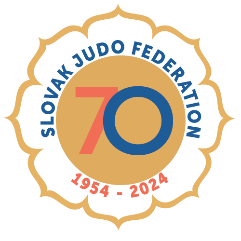  Delegačenka 08. - 09.6.2024 MT Michalovce - mládežHlavný rozhodca:  Kincelová(AIII.)Inštruktor:  Ruják(AIII.)Rozhodcovia: Sobota 8.9.: Donner(AIII.), Hošták(AIII.), Čopák ml.(BII), Hamadej(CI.), Koreňová(CI.), Demčák(CI.), Petruš(CI.), Benčo(CI.), Bendas(CI.), Vozársky(CI.), Varešinský(CI.), Kulichová(CI.), Šulíková(CI.), Kubica st.(AIII.), Kubica ml.(BI.), Macová, Škvareninová(CI.), Kočuta(CI.), Szorád(CI.), Háger(BI.)Nedeľa 9.9.:Donner(AIII.), Hošták(AIII.), Čopák ml.(BII), Hamadej(CI.), Varadyová(CI.), Demčák(CI.), Petruš(CI.), Benčo(CI.), Bendas(CI.), Žec(CI.), Varešinský(CI.), Krížová(CI.), Kubica st.(AIII.), Kubica ml.(BI.), Dobiašová, Škvareninová(CI.), Kočuta(CI.), Szorád(CI.), Háger(BI.)Administrátor: Podľa rozpisu súťažeMiesto konania: Podľa rozpisu súťaže                Začiatok váženia: Podľa rozpisu súťažeZačiatok súťaže: Podľa rozpisu súťažeKR SZJ 23.05.2024Odmena rozhodcom delegovaným na súťaž SZJOdmena rozhodcom delegovaným na súťaž SZJOdmena rozhodcom delegovaným na súťaž SZJOdmena rozhodcom delegovaným na súťaž SZJOdmena rozhodcom delegovaným na súťaž SZJKvalifikačný stupeňLicencia ALicencia BLicencia CNáhrada cest. výdavkovIII.6,50 €/h6,00 €/h5,50 €/h0,09€/kmII.6,00 €/h5,50 €/h5,00 €/h0,09€/kmI.5,50 €/h5,00 €/h4,50 €/h0,09€/kmMR A+7,00 €/h7,00 €/h7,00 €/h0,09€/kmMR > 65r.podľa licencie rozhodcu A (III)podľa licencie rozhodcu A (III)podľa licencie rozhodcu A (III)0,09€/kmHlavný rozhodcapodľa licencie SZJ + príplatok k odmene za 2hodinypodľa licencie SZJ + príplatok k odmene za 2hodinypodľa licencie SZJ + príplatok k odmene za 2hodiny0,09€/kmInštruktorpodľa licencie SZJ + príplatok k odmene za 2hodinypodľa licencie SZJ + príplatok k odmene za 2hodinypodľa licencie SZJ + príplatok k odmene za 2hodiny0,09€/kmZapisovateľ a časomeračrozhodca s licencioupodľa licencie SZJpodľa licencie SZJ0,09€/kmZapisovateľ a časomeračrozhodca bez licenciepodľa licencie rozhodcu C (I)podľa licencie rozhodcu C (I)0,09€/kmVýznamné medzinárodné podujatia IJF a EJU - organizované SZJ50,00 €/deň50,00 €/deň50,00 €/deň0,09€/kmAdministrátor súťaže -  6,50 €/h + 13,00 €  /tatamiAdministrátor súťaže -  6,50 €/h + 13,00 €  /tatamiAdministrátor súťaže -  6,50 €/h + 13,00 €  /tatamiAdministrátor súťaže -  6,50 €/h + 13,00 €  /tatami0,15€/kmOdmeny pre rozhodcov musia zohľadňovať kvalifikačný stupeň a licenciu - GZ SZJOdmeny pre rozhodcov musia zohľadňovať kvalifikačný stupeň a licenciu - GZ SZJOdmeny pre rozhodcov musia zohľadňovať kvalifikačný stupeň a licenciu - GZ SZJOdmeny pre rozhodcov musia zohľadňovať kvalifikačný stupeň a licenciu - GZ SZJOdmeny pre rozhodcov musia zohľadňovať kvalifikačný stupeň a licenciu - GZ SZJ